桃園市政府衛生局新聞稿2月4日是世界癌症日，癌症已連續41年蟬聯國人十大死因之首，桃園市政府衛生局統計112年結合575家醫療院所提供口腔癌、大腸癌、子宮頸癌、乳癌及肺癌等5項癌症篩檢，共計服務46萬1,899人次，找出確診口腔癌59人、大腸癌220人、子宮頸癌299人、乳癌408人及肺癌147人，衛生局呼籲善用5項免費癌症篩檢及桃園市擴大肺癌篩檢，鼓勵符合資格者踴躍接受檢查，以早期發現早期治療。衛生局說明，為響應國民健康署肺癌早期偵測政策，除鼓勵重度吸菸史者及肺癌家族史者接受肺癌篩檢外，為了照顧更多市民的健康，桃園市自112年3月起擴大針對40歲以上且設籍桃園，具有「菸品暴露」、「疾病史或家族史」、「職業暴露」及「空汙及油煙」等4大高風險族群提供低劑量電腦斷層肺癌篩檢服務。有位受檢民眾分享，當初看見就職的公司正在推廣肺癌篩檢資訊，覺得既然是免費就去做檢查，沒想到檢查報告是異常，後來到醫院追蹤結果是肺癌第1期，醫師說明因為還年輕又發現得早，開完刀後身體恢復得不錯，只要多做運動、半年再回診追蹤即可。民眾表示目前已經順利回到職場工作，很感謝政府提供的政策，並鼓勵符合擴大肺癌篩檢資格的市民可至肺癌篩檢預約平台（網址：https://gov.tw/MHT）申請預約。衛生局呼籲，癌症發生初期通常症狀較不明顯，有些民眾抱持著不要檢查就不會知道罹癌的心態，但藉由定期接受癌症篩檢，可以及時發現癌前病變或早期癌症，並把握黃金治療期診治，可大幅降低癌症發生或死亡的風險。更多癌症篩檢相關訊息及社區篩檢場次，可至桃園市政府衛生局網站（https://gov.tw/cmJ）查詢，或撥打衛生局擴大肺癌篩檢諮詢服務專線03-334-0345洽詢。新聞資料詢問：林幸慧科長    聯絡電話：3340935分機2500新聞媒體聯絡人：余依靜副局長    聯絡電話：3340935分機2282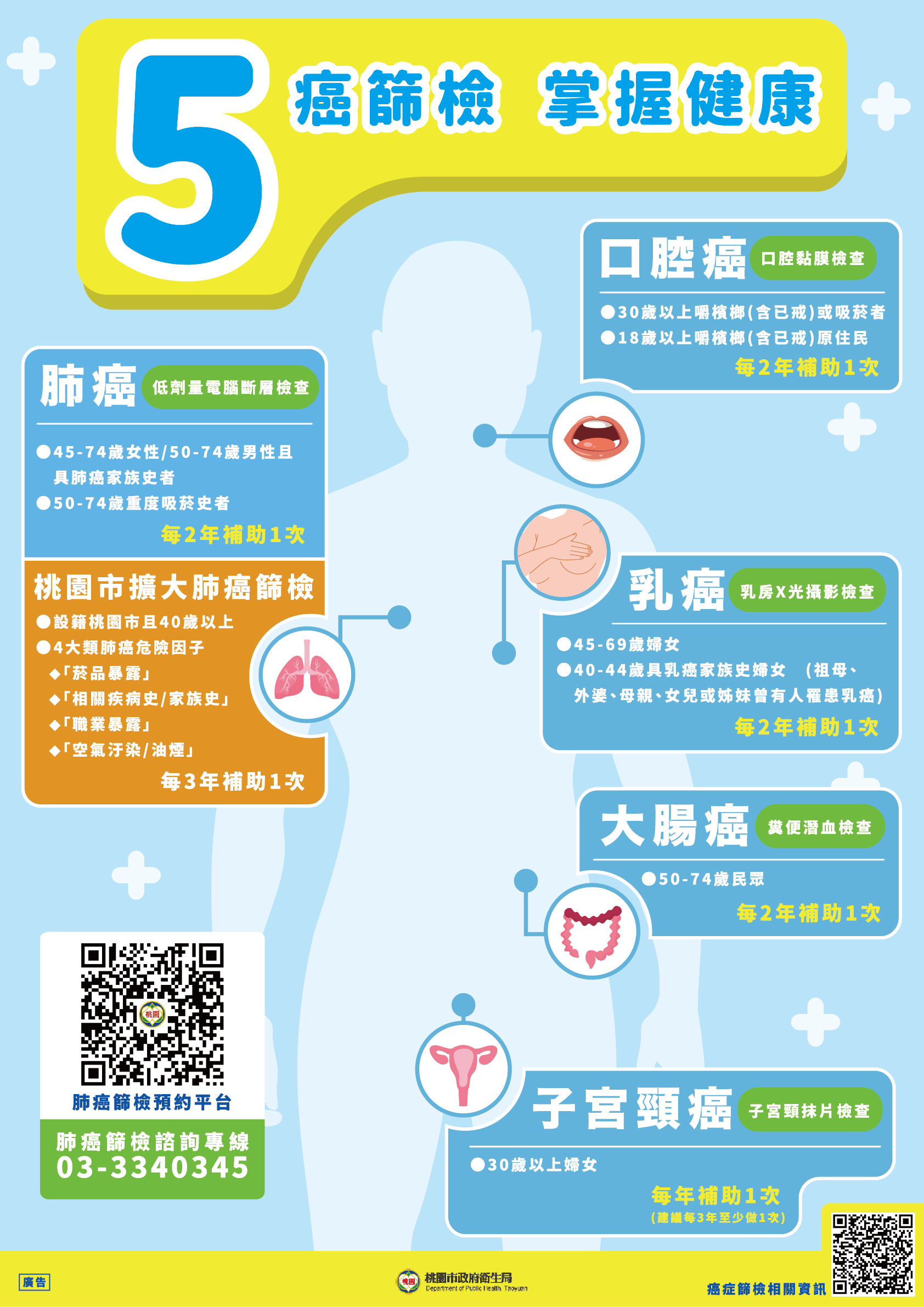 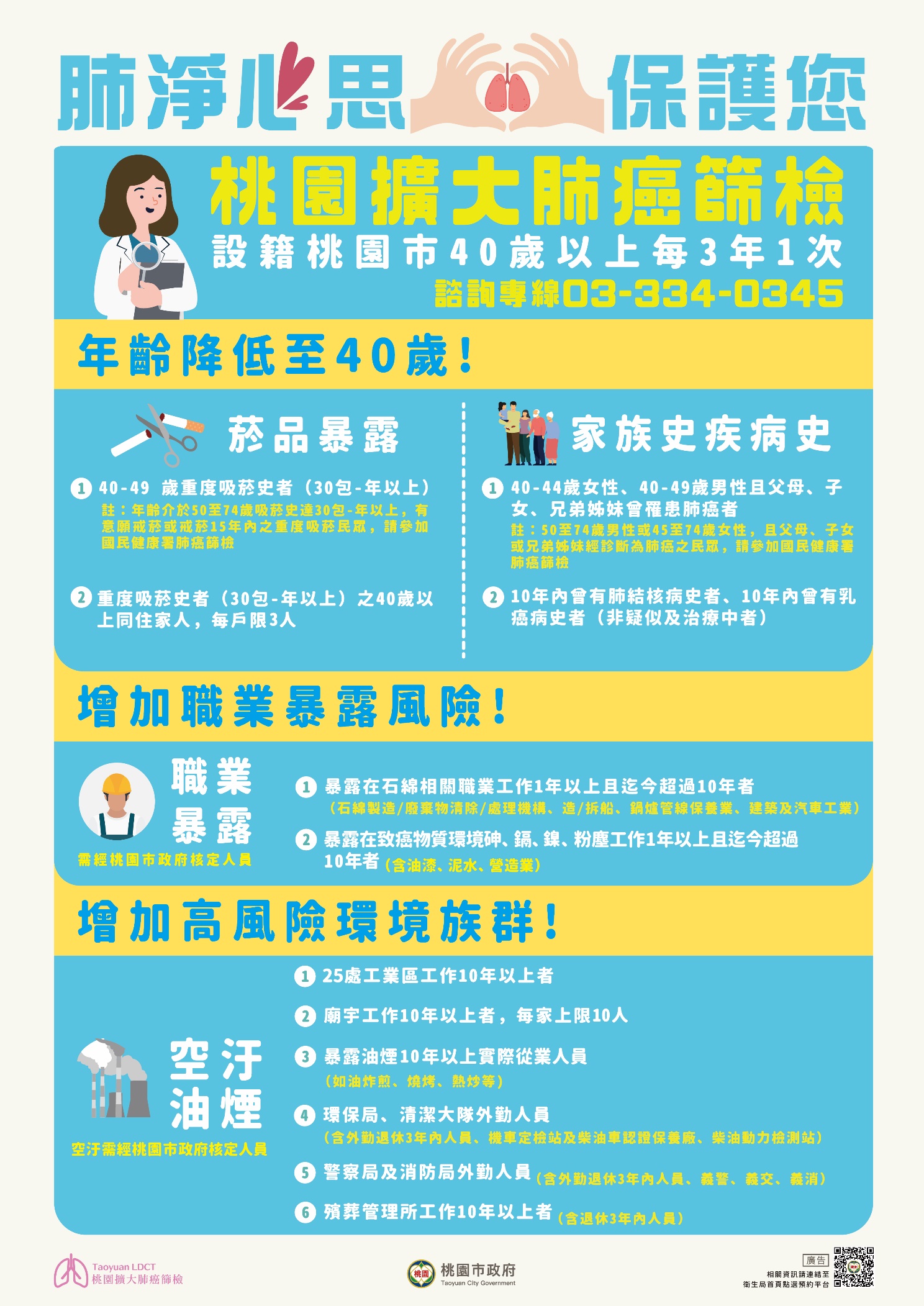 發稿單位健康促進科發稿日期113年2月1日響應世界癌症日！桃市呼籲定期5癌篩，健康更加分響應世界癌症日！桃市呼籲定期5癌篩，健康更加分響應世界癌症日！桃市呼籲定期5癌篩，健康更加分響應世界癌症日！桃市呼籲定期5癌篩，健康更加分